Publicado en Madrid  el 05/10/2022 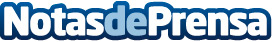 Psicopartner explica en qué consiste la Psicooncología Junto a los aspectos físicos asociados al cáncer de mama, es también muy importante atender el estado psíquico de la paciente, así como de sus allegados. El próximo día 19 de octubre se celebra el Día Mundial Contra el Cáncer de Mama; por ello, Psicopartner, el último concepto en psicoterapia, explica en qué consiste la Psicooncología y este tipo de cáncer, una terapia psicológica específica para pacientes que sufren esta enfermedad Datos de contacto:Psicopartner 690302811Nota de prensa publicada en: https://www.notasdeprensa.es/psicopartner-explica-en-que-consiste-la_1 Categorias: Nacional Medicina Sociedad Psicología http://www.notasdeprensa.es